YASS REFERRAL IN FORM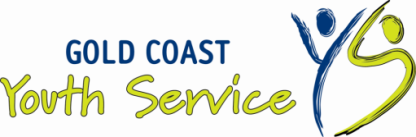  Referral accepted by YASS                 Yes         No          Worker Name:                                                                       Date:YOUNG PERSON DETAILS                                                                    Name:	_______________________________________________ Date of birth:  ____/____/_________   Age:_____Background: Aboriginal       Torres Strait Islander     Aboriginal and Torres Strait Islander  	                     Other, please specify ___________________________________________________Young person’s contact details: Mobile:  ________________ Email: ___________________________________Lives with: _____________________________________________________  Contact no: ____________________ Address: ________________________________________________________Suburb: _______________________         At risk of:	Disconnection from family and/or community supports                        Harm, including self-harmDisengagement from school, training and/or employment                   HomelessnessReason for Referral:   (if you need more space please add additional page.) ___________________________________________________________________________________________________________________________________________________________________________________________________________________________________________________________________________________________________________________________________________________________________________________________________________________________________________________________________________________________________________________________________________________________________________________________________________________Support and services currently involved: Client aware of referral/contact:            Yes / No                                         